ПРОЕКТ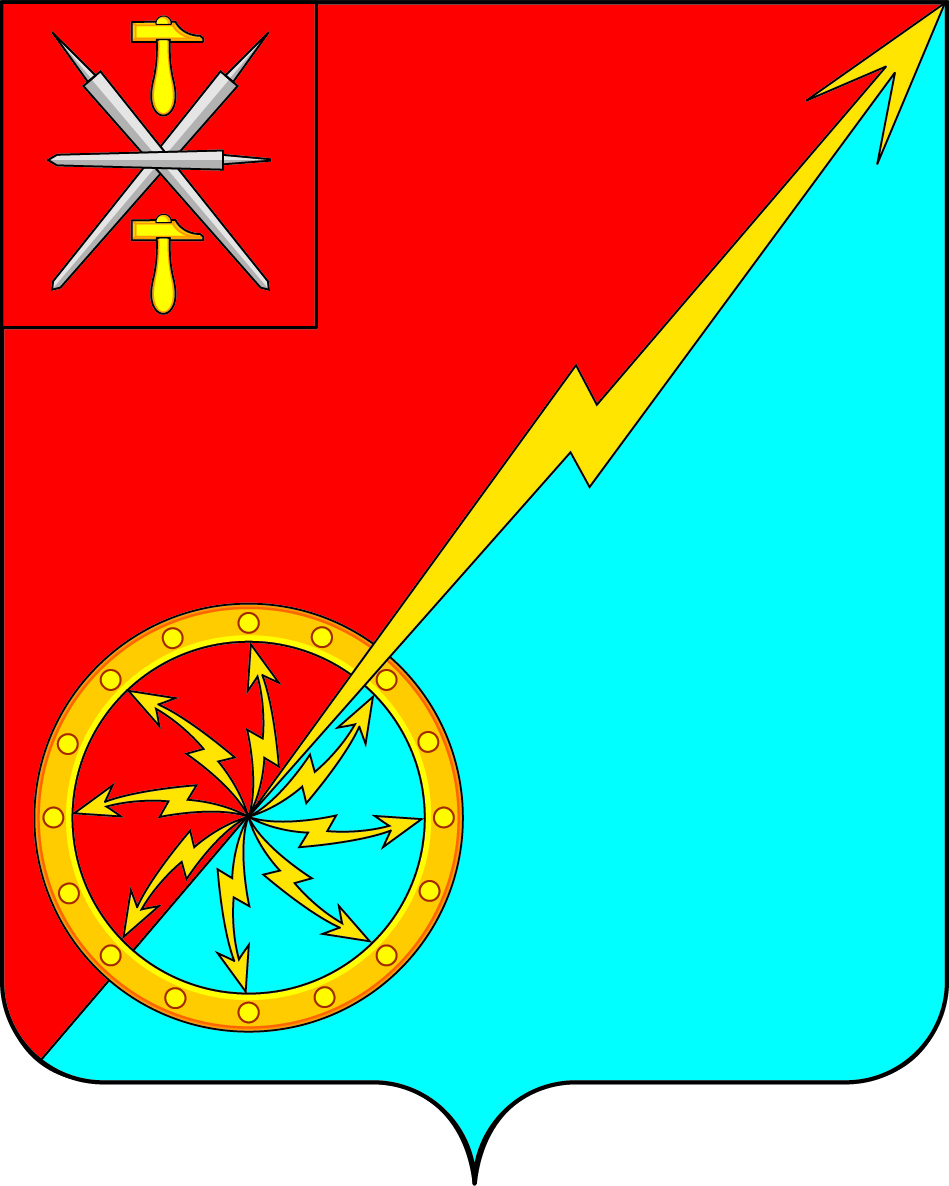 Российская федерацияЩекинский район Тульской областиАдминистрация муниципального образования город СоветскЩекинского районаПОСТАНОВЛЕНИЕ______________  2022г.                                          № _____Об утверждении «Порядка составления и утверждения отчета о результатах деятельности муниципального учреждения и об использовании закрепленного за ним муниципального имущества и типовых форм отчета о результатах деятельности учреждения»   В соответствии с Федеральным законом от 12.01.1996 N 7-ФЗ "О некоммерческих организациях", приказом Министерства финансов Российской Федерации от 30.09.2010 N 114н "Об общих требованиях к порядку составления и утверждения отчета о результатах деятельности государственного (муниципального) учреждения и об использовании закрепленного за ним государственного (муниципального) имущества", руководствуясь Уставом муниципального образования город Советск Щекинского района, администрация  муниципального образования город Советск Щекинского района,ПОСТАНОВЛЯЕТ:    1. Утвердить Порядок составления и утверждения отчета о результатах деятельности муниципального учреждения и об использовании закрепленного за ними муниципального имущества (приложение № 1).   2.Утвердить типовую форму отчета о результатах деятельности муниципального казенного учреждения и об использовании закрепленного за ним муниципального имущества (приложение № 2).   3. Постановление обнародовать путем размещения на официальном сайте муниципального образования город Советск Щекинского района и на информационном стенде администрации муниципального образования Огаревское Щекинского района по адресу: Тульская область, Щекинский район,  пл.Советов , д. 1.  4. Постановление вступает в силу со дня официального обнародования.Порядоксоставления и утверждения отчета о результатах деятельностимуниципального учреждения и об использовании закрепленногоза ними муниципального имуществаОбщие положения   1.1. Настоящий Порядок устанавливает требования к составлению и утверждению отчета о результатах деятельности муниципального учреждения и об использовании закрепленного за ним муниципального имущества.   1.2.Отчет о результатах деятельности муниципального учреждения и об использовании закрепленного за ним муниципального имущества (далее - Отчет) составляется муниципальными автономными, бюджетными и казенным и учреждениями в соответствии с общими требованиями, установленными Министерством финансов Российской Федерации, и с учетом требований законодательства Российской Федерации о государственной тайне.Порядок составления отчета   2.1. Отчет составляется муниципальными автономными, бюджетными и казенными учреждениями.    2.2. Отчет составляется в валюте Российской Федерации (в части показателей в денежном выражении) по состоянию на 1 января года, следующего за отчетным.   2.3. Отчет учреждения составляется в разрезе следующих разделов:- раздел 1 "Общие сведения об учреждении";- раздел 2 "Результат деятельности учреждения";- раздел 3 "Об использовании имущества, закрепленного за учреждением".   2.4. В разделе 1 "Общие сведения об учреждении" указываются:- исчерпывающий перечень видов деятельности (с указанием основных видов деятельности и иных видов деятельности, не являющихся основными), которые учреждение вправе осуществлять в соответствии с его учредительными документами;- перечень услуг (работ), которые оказываются потребителям за плату в случаях, предусмотренных нормативными правовыми актами, с указанием потребителей указанных услуг (работ);- перечень разрешительных документов (с указанием номеров, даты выдачи и срока действия), на основании которых учреждение осуществляет деятельность (свидетельство о государственной регистрации учреждения, лицензии и другие разрешительные документы);- количество штатных единиц учреждения (указываются данные о количественном составе и квалификации сотрудников учреждения на начало и на конец отчетного года; в случае изменения количества штатных единиц учреждения указываются причины, приведшие к их изменению на конец отчетного периода);- количество вакансий на начало и конец отчетного периода;- среднегодовая численность работников учреждения;- средняя заработная плата сотрудников учреждения.   2.5. В разделе 2 "Результат деятельности учреждения" указываются:- изменение (увеличение, уменьшение) балансовой (остаточной) стоимости нефинансовых активов относительно предыдущего отчетного года (в процентах);- общая сумма выставленных требований в возмещение ущерба по недостачам и хищениям материальных ценностей, денежных средств, а также от порчи материальных ценностей;- изменения (увеличение, уменьшение) дебиторской и кредиторской задолженности учреждения в разрезе поступлений (выплат), предусмотренных планом финансово-хозяйственной деятельности учреждения (далее - план), относительно предыдущего отчетного года (в процентах) с указанием причин образования просроченной кредиторской задолженности, а также дебиторской задолженности, нереальной к взысканию;- суммы доходов, полученных учреждением от оказания платных услуг (выполнения работ);- информация об исполнении муниципального задания с указанием причин отклонения от запланированных значений;- цены (тарифы) на платные услуги (работы), оказываемые потребителям (в динамике в течение отчетного периода);- общее количество потребителей, воспользовавшихся услугами (работами) учреждения (в том числе платными для потребителей);- количество жалоб потребителей и принятые по результатам их рассмотрения меры.   2.6. Казенные учреждения помимо информации, указанной в пункте 6 настоящего Порядка, в разделе 2 "Результат деятельности учреждения" указывают следующие сведения:- показатели кассового исполнения бюджетной сметы учреждения;- показатели доведенных учреждению лимитов бюджетных обязательств.    2.7. Бюджетные учреждения помимо информации, указанной в пункте настоящего Порядка, в разделе 2 "Результат деятельности учреждения" указывают следующие сведения:- суммы кассовых и плановых поступлений (с учетом возвратов) в разрезе поступлений, предусмотренных планом;- суммы кассовых и плановых выплат (с учетом восстановленных кассовых выплат) в разрезе выплат, предусмотренных планом.    2.8. Автономные учреждения помимо информации, указанной в пункте 6 настоящего Порядка, в разделе 2 "Результат деятельности учреждения" указывают следующие сведения:- суммы кассовых и плановых поступлений (с учетом возвратов) в разрезе поступлений, предусмотренных планом;- суммы кассовых и плановых выплат (с учетом восстановленных кассовых выплат) в разрезе выплат, предусмотренных планом;- информация об осуществлении деятельности, связанной с выполнением работ или оказанием услуг, в соответствии с обязательствами перед страховщиком по обязательному социальному страхованию;- объем финансового обеспечения деятельности, связанной с выполнением работ или оказанием услуг, в соответствии с обязательствами перед страховщиком по обязательному социальному страхованию;- средняя стоимость для потребителей получения частично платных и полностью платных услуг (работ) по видам услуг (работ);- объем финансового обеспечения задания учредителя;- объем финансового обеспечения развития автономного учреждения в рамках программ, утвержденных в установленном порядке;- общие суммы прибыли автономного учреждения после налогообложения в отчетном периоде, образовавшейся в связи с оказанием автономным учреждением частично платных и полностью платных услуг (работ);- состав наблюдательного совета (с указанием должностей, фамилий, имен и отчеств).    2.9. Сведения, установленные в пунктах 5, 6, 9 настоящего Порядка, указываются в отчете автономного учреждения за каждый из двух предшествующих опубликованию лет.   2.10. В разделе 3 "Об использовании имущества, закрепленного за учреждением" бюджетными и казенными учреждениями указываются на начало и на конец отчетного года:- общая балансовая (остаточная) стоимость недвижимого имущества, находящегося у учреждения на праве оперативного управления;- общая балансовая (остаточная) стоимость недвижимого имущества, находящегося у учреждения на праве оперативного управления и переданного в аренду;- общая балансовая (остаточная) стоимость недвижимого имущества, находящегося у учреждения на праве оперативного управления и переданного в безвозмездное пользование;- общая балансовая (остаточная) стоимость движимого имущества, находящегося у учреждения на праве оперативного управления;- общая балансовая (остаточная) стоимость движимого имущества, находящегося у учреждения на праве оперативного управления и переданного в аренду;- общая балансовая (остаточная) стоимость движимого имущества, находящегося у учреждения на праве оперативного управления и переданного в безвозмездное пользование;- общая площадь объектов недвижимого имущества, находящегося у учреждения на праве оперативного управления;- общая площадь объектов недвижимого имущества, находящегося у учреждения на праве оперативного управления и переданного в аренду;- общая площадь объектов недвижимого имущества, находящегося у учреждения на праве оперативного управления и переданного в безвозмездное пользование;- количество объектов недвижимого имущества, находящегося у учреждения на праве оперативного управления;- объем средств, полученных в отчетном году от распоряжения в установленном порядке имуществом, находящимся у учреждения на праве оперативного управления;- площадь земельных участков, предоставленных учреждению в постоянное (бессрочное) пользование;- правоустанавливающий документ на земельный участок, предоставленный учреждению в постоянное (бессрочное) пользование.2.11. Бюджетные учреждения помимо информации, указанной в пункте 11 настоящего Порядка, в разделе 3 "Об использовании имущества, закрепленного за учреждением" указывают следующие сведения:- общая балансовая (остаточная) стоимость недвижимого имущества, приобретенного учреждением в отчетном году за счет средств, выделенных органом, осуществляющим функции и полномочия учредителя, учреждению на указанные цели;- общая балансовая (остаточная) стоимость недвижимого имущества, приобретенного учреждением в отчетном году за счет доходов, полученных от платных услуг и иной приносящей доход деятельности;- общая балансовая (остаточная) стоимость особо ценного движимого имущества, находящегося у учреждения на праве оперативного управления.2.12. В разделе 3 "Об использовании имущества, закрепленного за учреждением" автономными учреждениями указываются:- общая балансовая стоимость имущества автономного учреждения, в том числе балансовая стоимость закрепленного за автономным учреждением имущества с выделением стоимости недвижимого имущества и особо ценного движимого имущества, на начало и конец отчетного периода;- количество объектов недвижимого имущества, закрепленных за автономным учреждением (зданий, строений, помещений), на начало и конец отчетного периода;- общая площадь объектов недвижимого имущества, закрепленная за автономным учреждением, на начало и конец отчетного периода, в том числе площадь недвижимого имущества, переданного в аренду, на начало и конец отчетного периода.Порядок утверждения и опубликования отчета   3.1.  Отчет автономного учреждения утверждается в порядке, установленном статьей 11 Федерального закона от 03.11.2006 N 174-ФЗ "Об автономных учреждениях".   3.2. Отчет бюджетных и казенных учреждений утверждается руководителем учреждения и представляется органу, осуществляющему функции и полномочия учредителя, на согласование в срок, установленный для представления годовой бухгалтерской отчетности.  3.3. Орган, осуществляющий функции и полномочия учредителя, рассматривает Отчет в течение 10 рабочих дней, следующих за днем поступления Отчета, и согласовывает его или возвращает на доработку с указанием причин, послуживших основанием для его возврата.   3.4. Учреждение представляет Отчет, утвержденный и согласованный в соответствии с настоящим Порядком, для его размещения на официальном сайте в сети Интернет в соответствии с Федеральным законом от 12.01.1996 N 7-ФЗ "О некоммерческих организациях" с учетом требований законодательства Российской Федерации о защите государственной тайны.18. Руководитель учреждения несет ответственность за соблюдение настоящего Порядка составления и утверждения Отчета.Приложение 2к постановлению администрациимуниципального образованиягород Советск Щекинского районаот ____.____.2022  № _______ТИПОВАЯ ФОРМАотчета о результатах деятельности муниципального казенного учреждения и об использовании закрепленногоза ним муниципального имущества                                            1. Титульный листСОГЛАСОВАНО:                                                          УТВЕРЖДАЮ:Глава администрации МО г.Советск  Щекинского района                                               Руководитель учреждения_________   __________________________           _________  ______________(подпись)      (расшифровка подписи)          (подпись)  (расшифровка подписи)"__" __________ 20__ г.                                               "__" __________ 20__ г.ОТЧЕТо результатах деятельности_______________________________________(наименование муниципального учреждения)и об использовании закрепленного за ним муниципального имущества по состоянию на 1 января ______ 20___ г.____________________________________________(наименование главного распорядителя бюджетных средств)составлен "__" ________ 20__ г.2. Содержание отчетаРаздел 1. Общие сведения об учрежденииРаздел 2. Результат деятельности учрежденияРаздел 3. Об использовании имущества, закрепленногоза учреждениемРуководитель учреждения      _____________________________________________                                                  (подпись)          (Ф.И.О. руководителя)Главный бухгалтер учреждения _______________________________________                                                             (подпись)         (Ф.И.О. гл. бухгалтера) ____________ 20__ г. Глава администрации муниципального образования  город Советск Щекинского района                                       Глава администрации муниципального образования  город Советск Щекинского района                                      Г.В.АндроповСогласовано:О.А.ПузочкинаГ.В.АндроповСогласовано:О.А.ПузочкинаПриложение 1к постановлению администрациимуниципального образованиягород Советск Щекинского районаот ____.____.2022  № _______Приложение 1к постановлению администрациимуниципального образованиягород Советск Щекинского районаот ____.____.2022  № _______N п/пНаименование показателяНаименование показателя1.1Перечень основных видов деятельности1.2Перечень иных видов деятельности1.3Перечень услуг (работ), которые оказываются потребителям за плату в случаях, предусмотренных нормативными правовыми актами, с указанием потребителей указанных услуг (работ)1.4Перечень разрешительных документовN п/пНаименование показателяЕд.измеренияНа начало отчетного годаНа конец отчетного годаПримечание1.5Количество штатных единиц и квалификация сотрудников(Указать причины изменения на конец отчетного периода)1.6Количество вакансий1.7Среднегодовая численность работников1.8Средняя заработная плата сотрудников учрежденияN п/пНаименование показателяНа начало отчетного периодаНа конец отчетного периодаИзменение в %Примечание2.1Темп прироста балансовой (остаточной) стоимости нефинансовых активов к предыдущему году2.2Увеличение (уменьшение) дебиторской и кредиторской задолженности учреждения в разрезе поступлений (выплат), предусмотренных планом финансово-хозяйственной деятельности муниципального учреждения, к предыдущему году(Указать причину образования)N п/пНаименование показателяНа начало отчетного годаНа конец отчетного годаПримечание2.3Общая сумма выставленных требований в возмещение ущерба по недостачам и хищениям материальных ценностей, денежных средств, а также от порчи материальных ценностей2.4Суммы доходов, полученных от оказания платных услуг (выполнения работ)2.5Информация об исполнении муниципального задания(Указать причину отклонения)2.6Цены (тарифы) на платные услуги (работы), оказываемые (выполняемые) потребителям (в динамике в течение отчетного периода)2.7Общее количество потребителей, воспользовавшихся услугами (работами) учреждения, в том числе количество потребителей, воспользовавшихся бесплатными, частично платными и полностью платными для потребителей услугами (работами), по видам услуг (работ)2.8Количество жалоб потребителей и принятые по результатам их рассмотрения меры2.9Лимиты бюджетных обязательств2.10Кассовое исполнение бюджетной сметы N п/пПоказательНа начало отчетного годаНа конец отчетного года3.1Общая балансовая (остаточная) стоимость недвижимого имущества, находящегося у учреждения на праве оперативного управления, тыс. руб.3.2Общая балансовая (остаточная) стоимость недвижимого имущества, находящегося у учреждения на праве оперативного управления и переданного в аренду, тыс. руб.3.3Общая балансовая (остаточная) стоимость недвижимого имущества, находящегося у учреждения на праве оперативного управления и переданного в безвозмездное пользование, тыс. руб.3.4Общая балансовая (остаточная) стоимость движимого имущества, находящегося у учреждения на праве оперативного управления, тыс. руб.3.5Общая балансовая (остаточная) стоимость движимого имущества, находящегося у учреждения на праве оперативного управления и переданного в аренду, тыс. руб.3.6Общая балансовая (остаточная) стоимость движимого имущества, находящегося у учреждения на праве оперативного управления и переданного в безвозмездное пользование, тыс. руб.3.7Общая площадь объектов недвижимого имущества, находящегося у учреждения на праве оперативного управления, кв. м3.8Общая площадь объектов недвижимого имущества, находящегося у учреждения на праве оперативного управления и переданного в аренду, кв. м3.9Общая площадь объектов недвижимого имущества, находящегося у учреждения на праве оперативного управления и переданного в безвозмездное пользование, кв. м3.10Количество объектов недвижимого имущества, находящегося у учреждения на праве оперативного управления, ед.3.11Объем средств, полученных в отчетном году от распоряжения в установленном порядке имуществом, находящимся у учреждения на праве оперативного управления, тыс. руб.3.12Площадь земельных участков, предоставленных учреждению в постоянное (бессрочное) пользование, кв. м (с указанием кадастрового номера земельного участка)3.13Правоустанавливающий документ на земельный участок, предоставленный учреждению в постоянное (бессрочное) пользование